ARPANET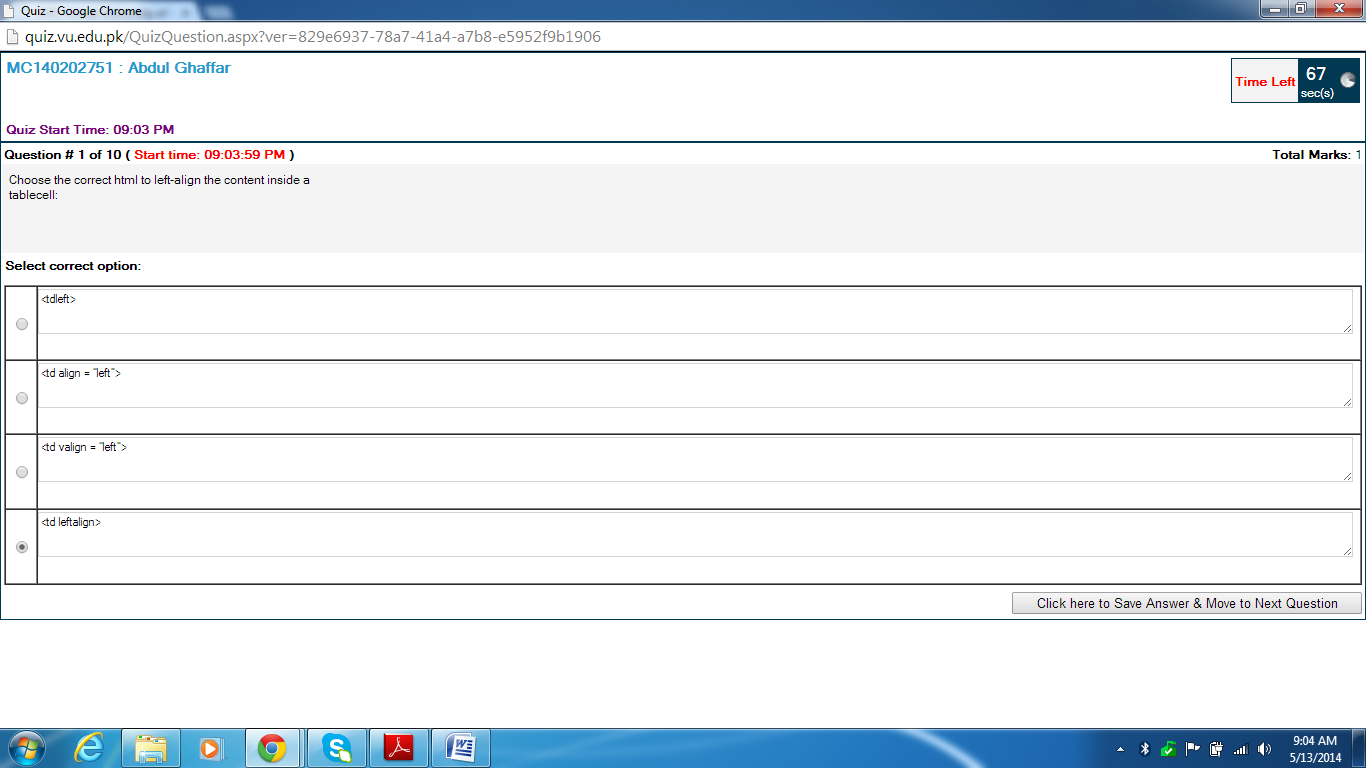 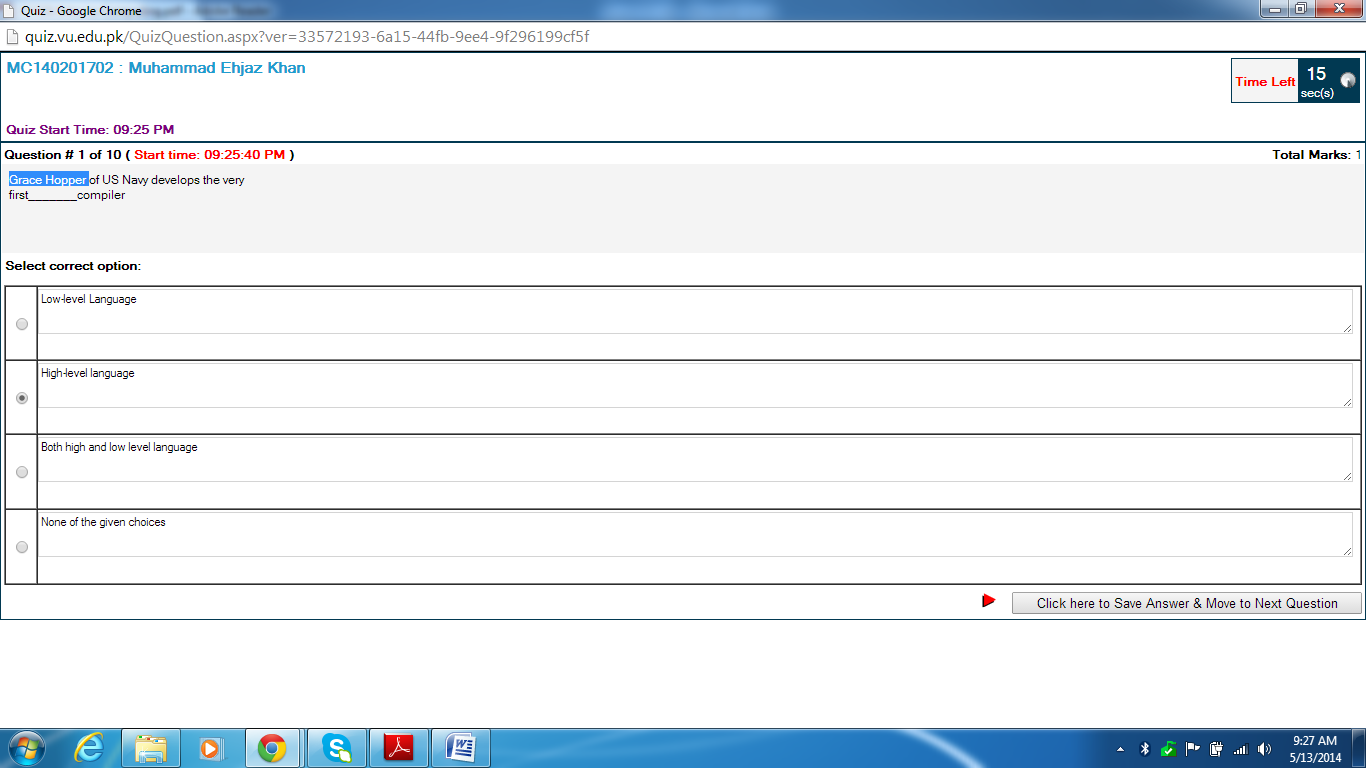 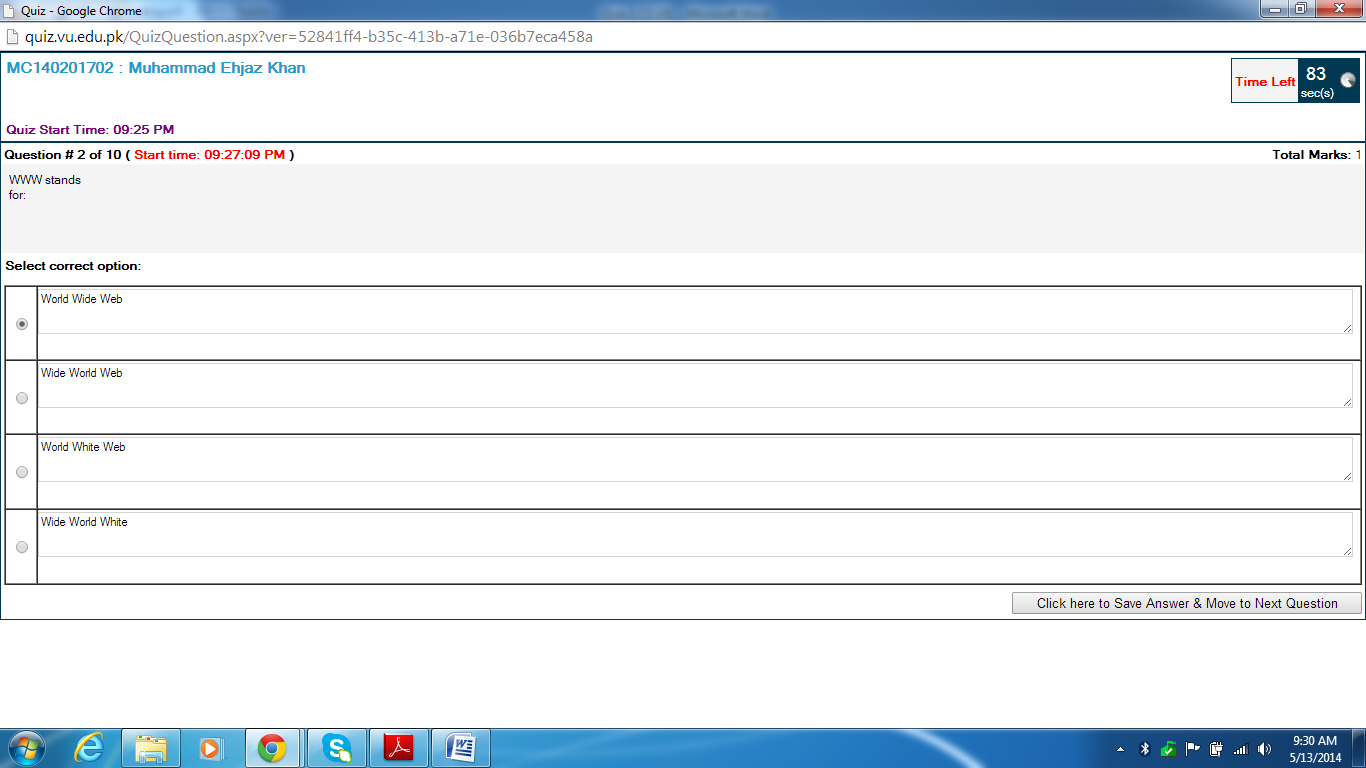 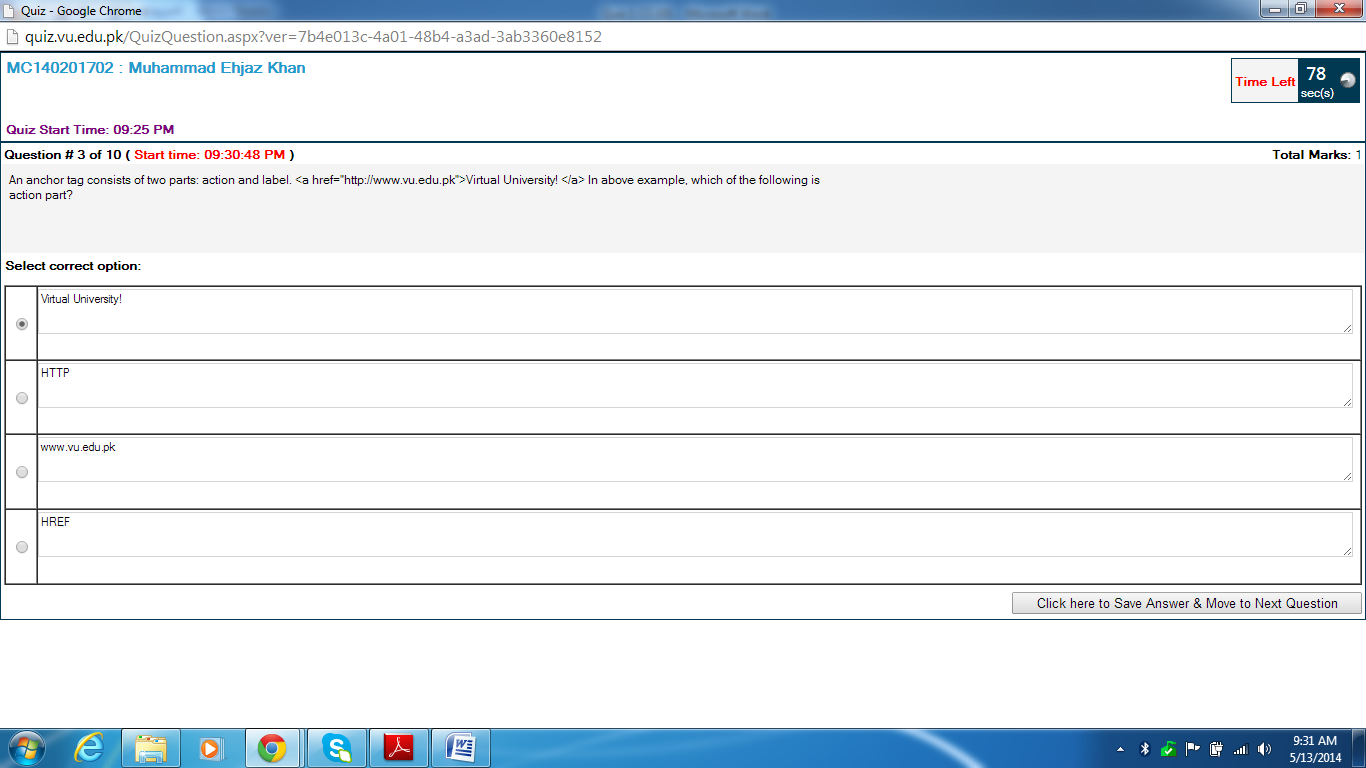 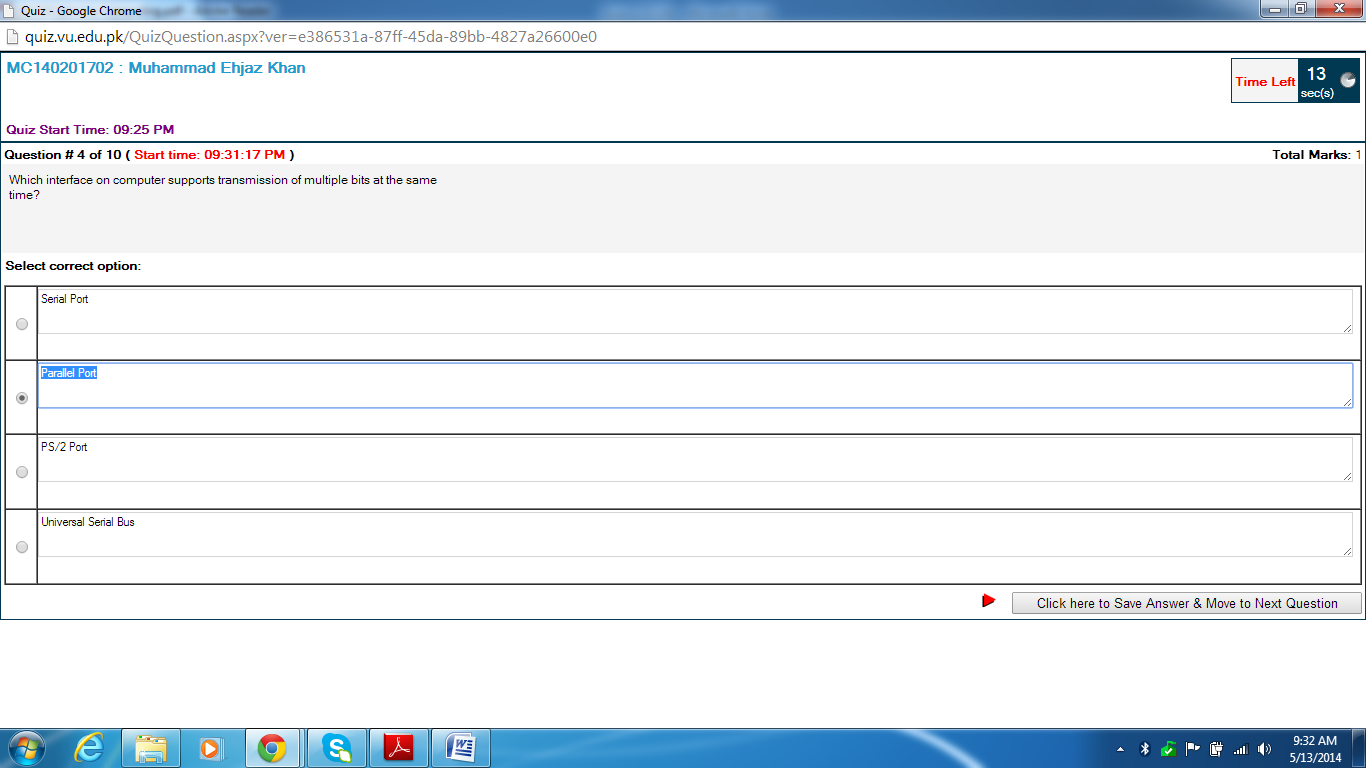 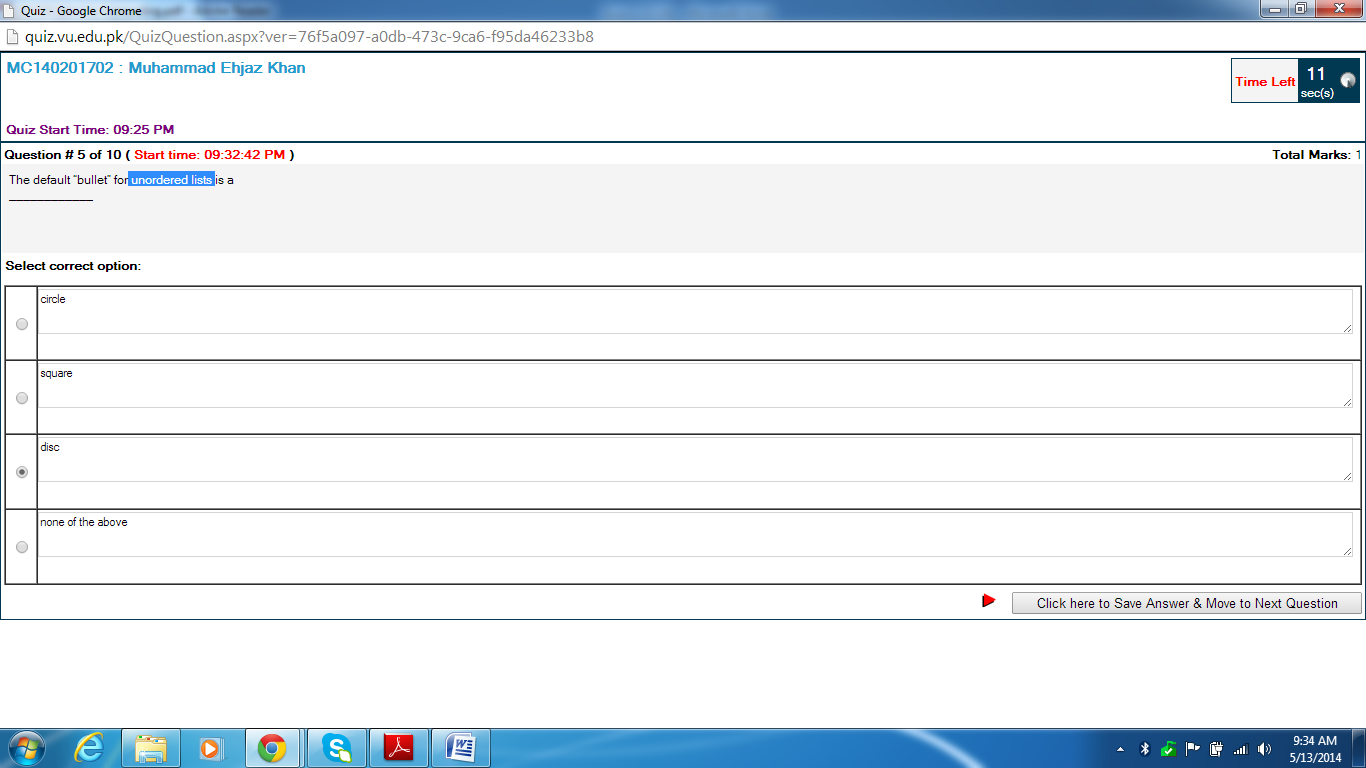 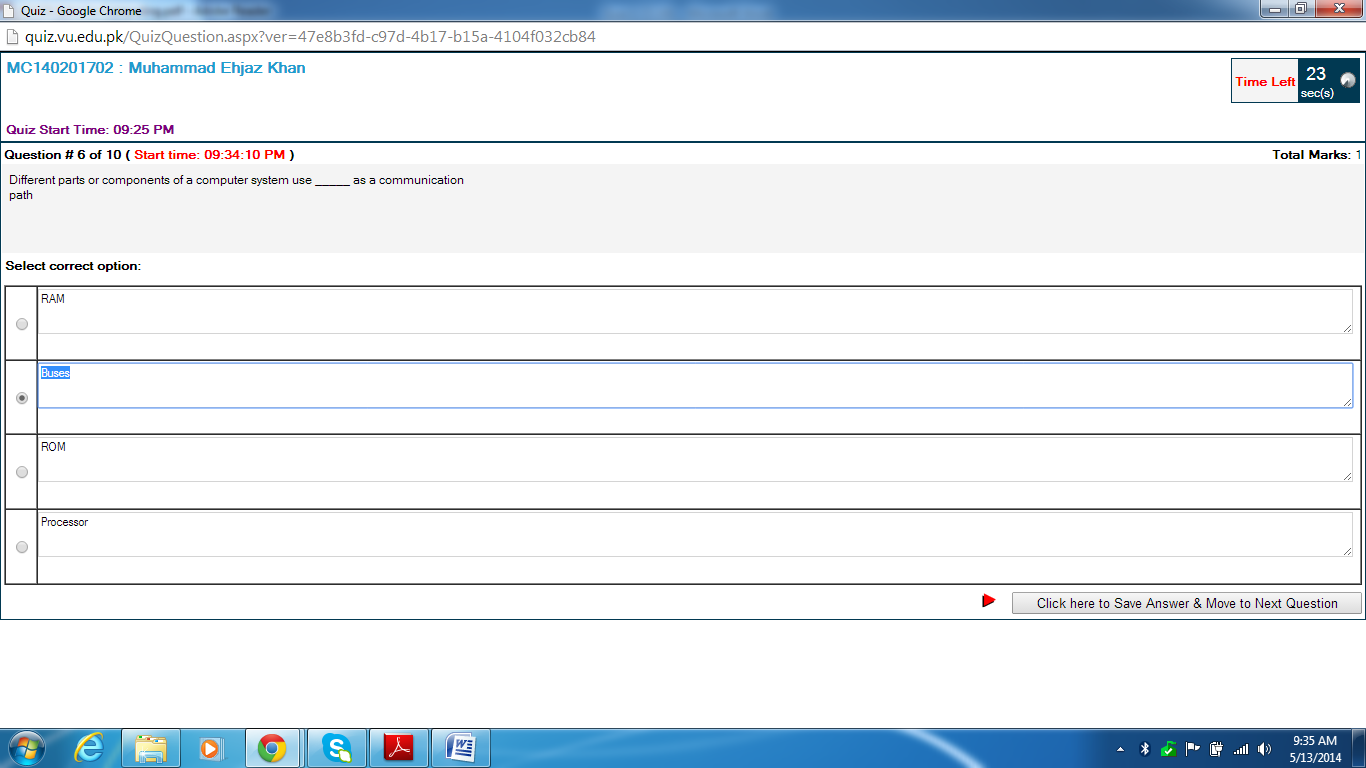 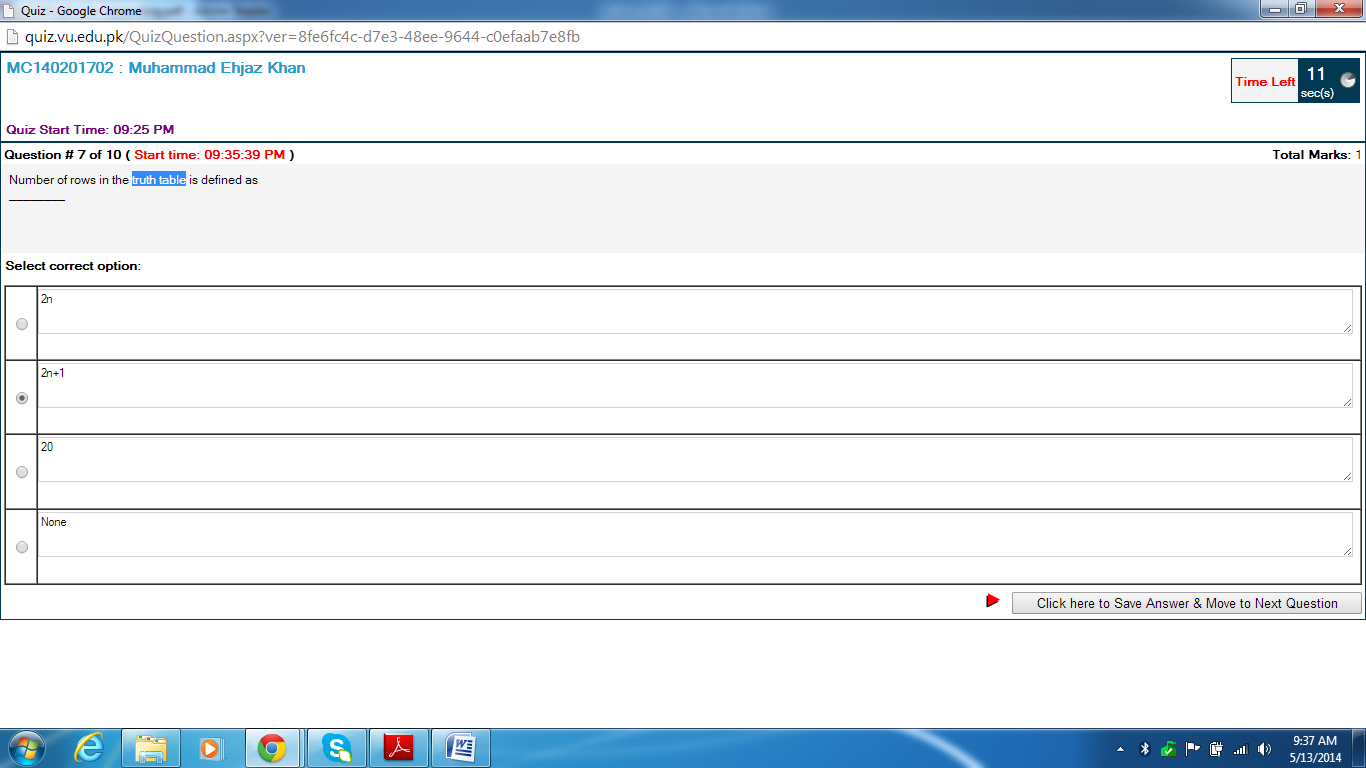 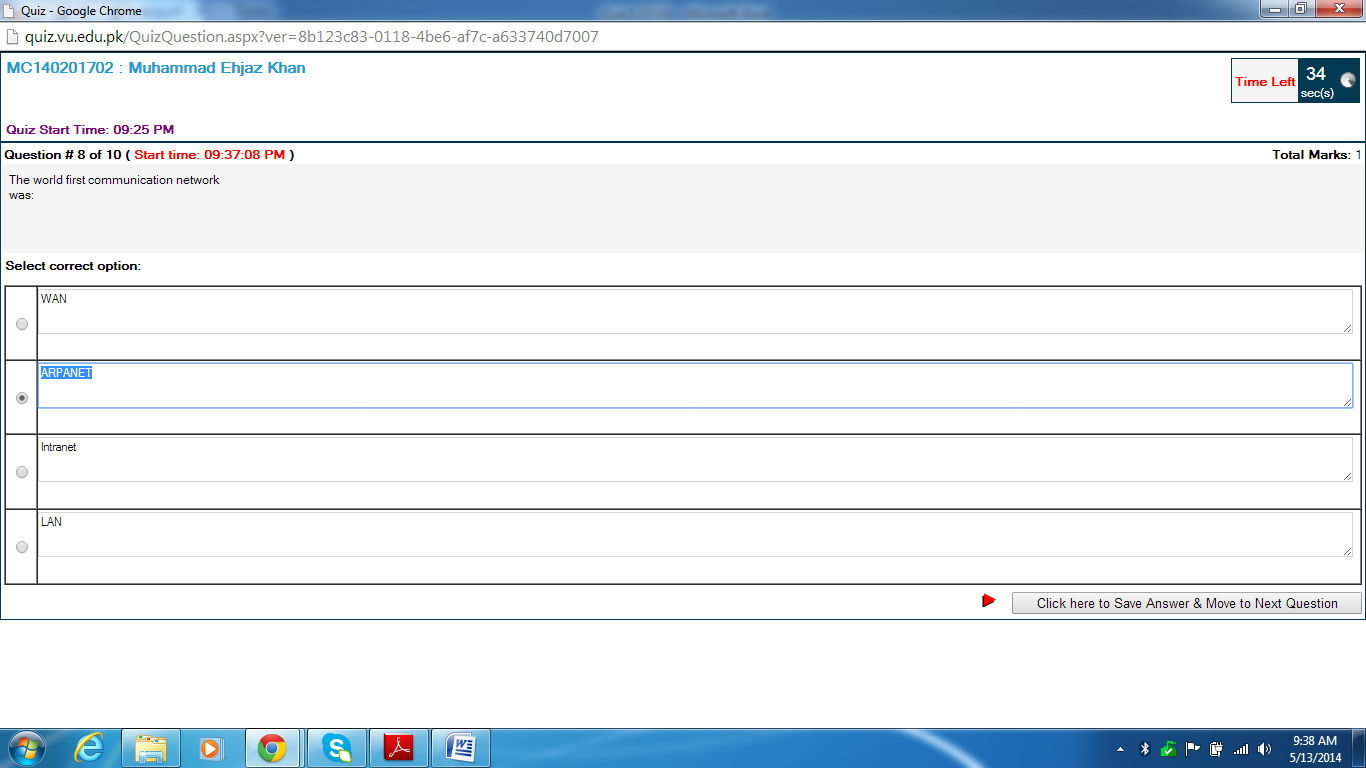 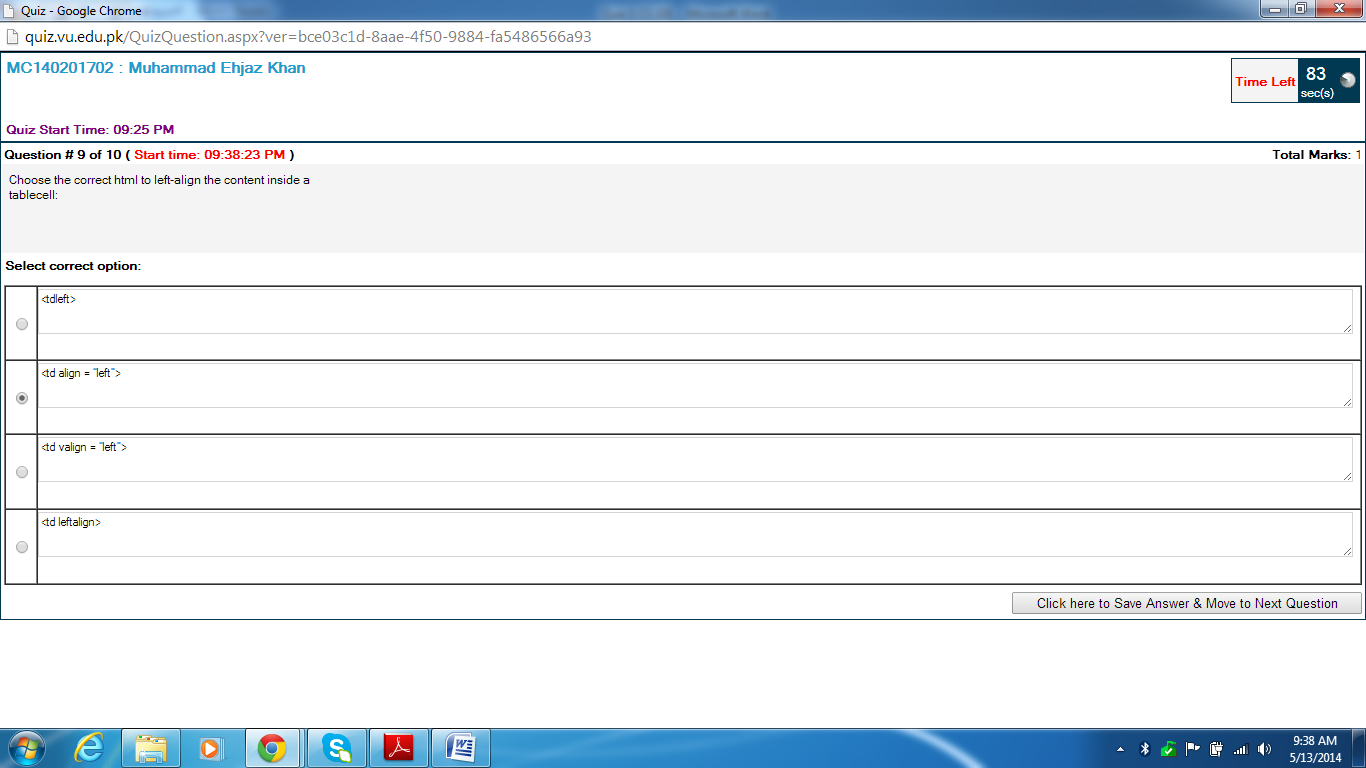 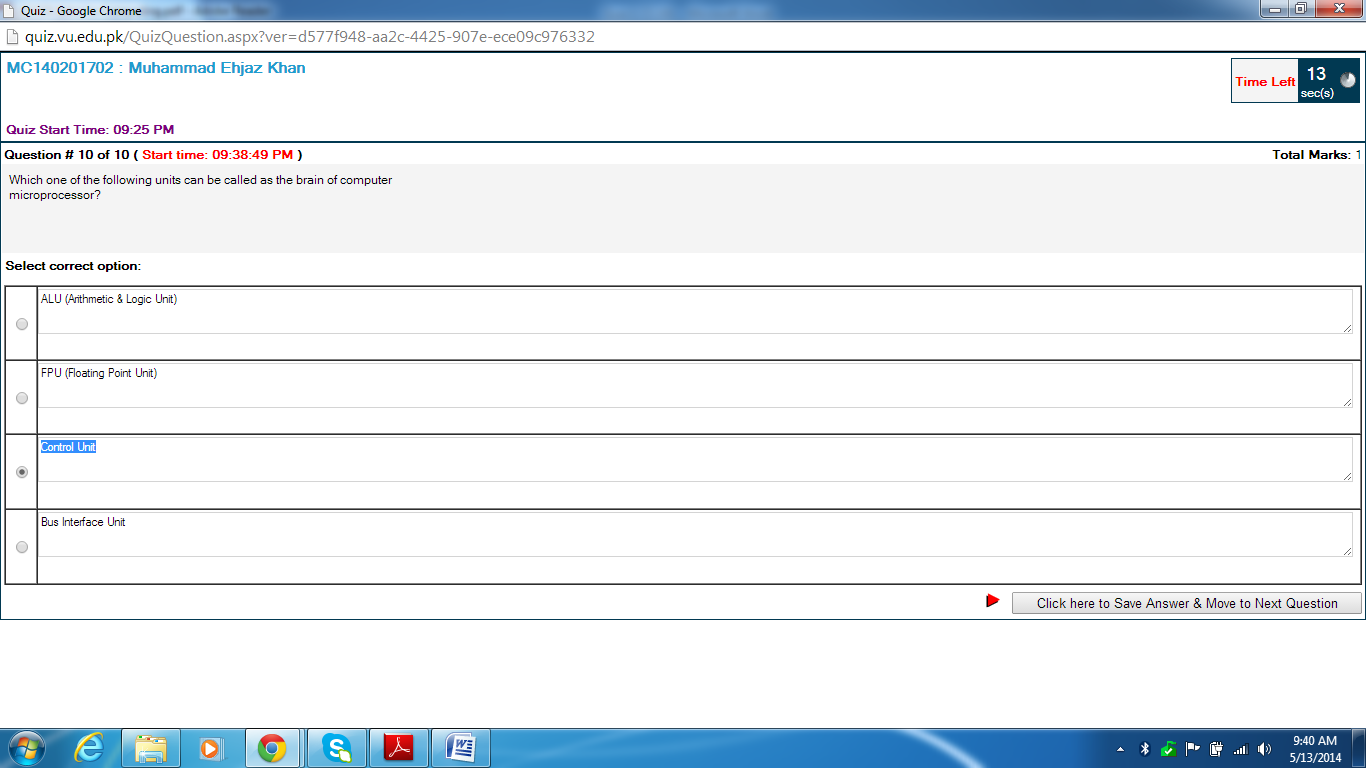 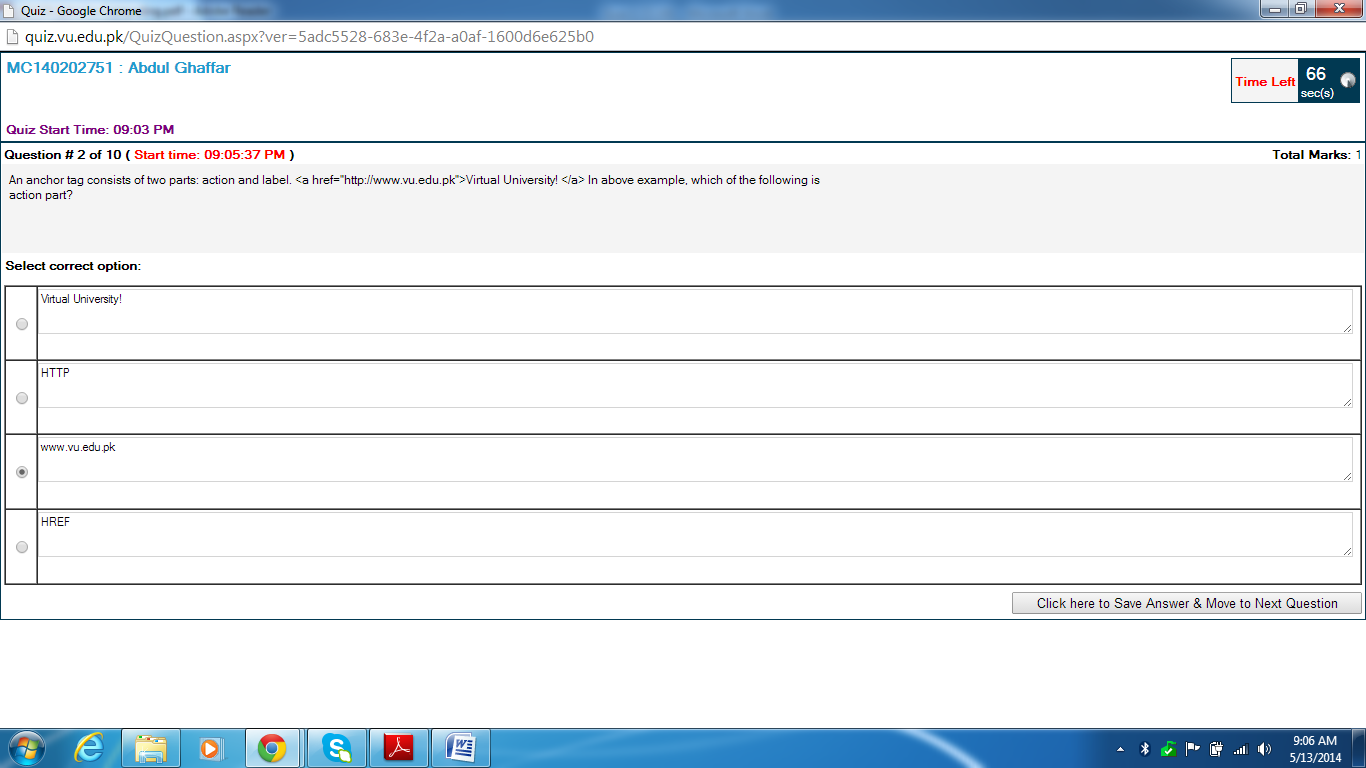 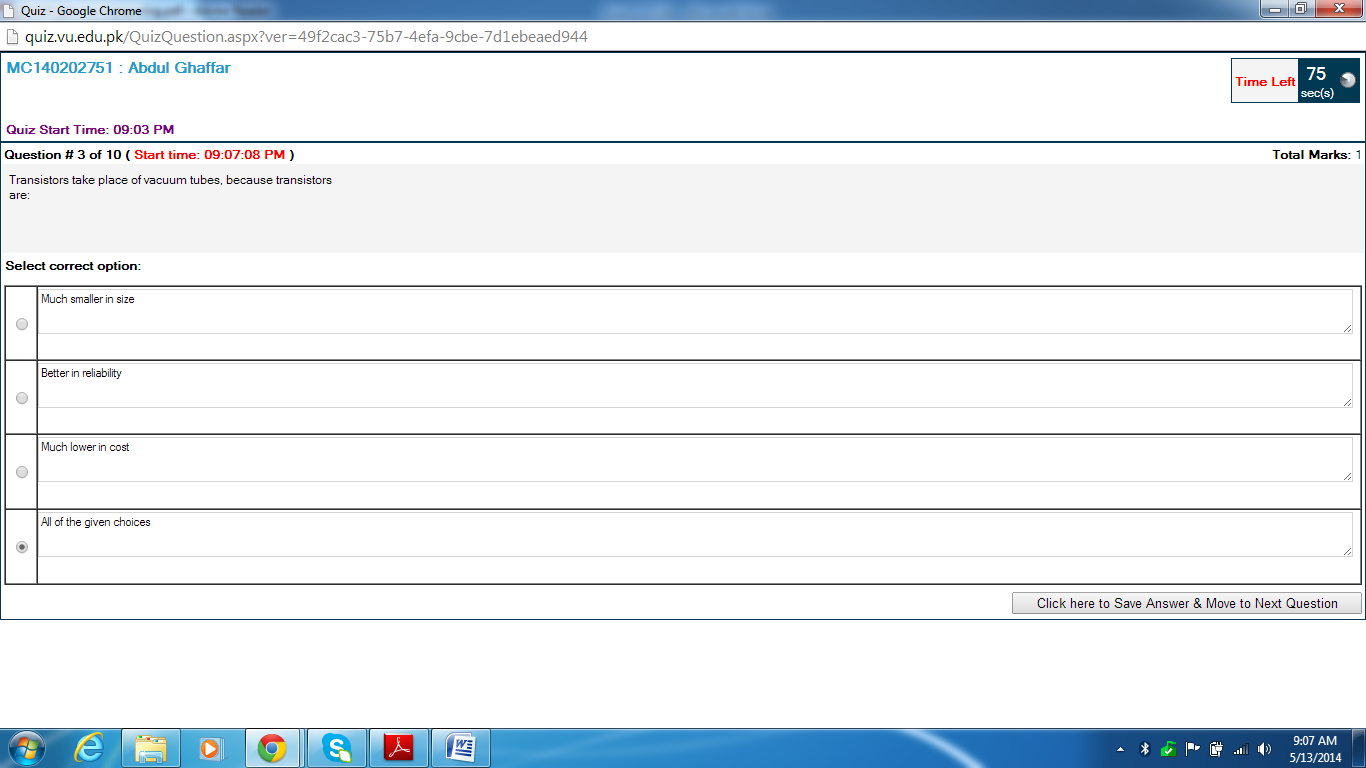 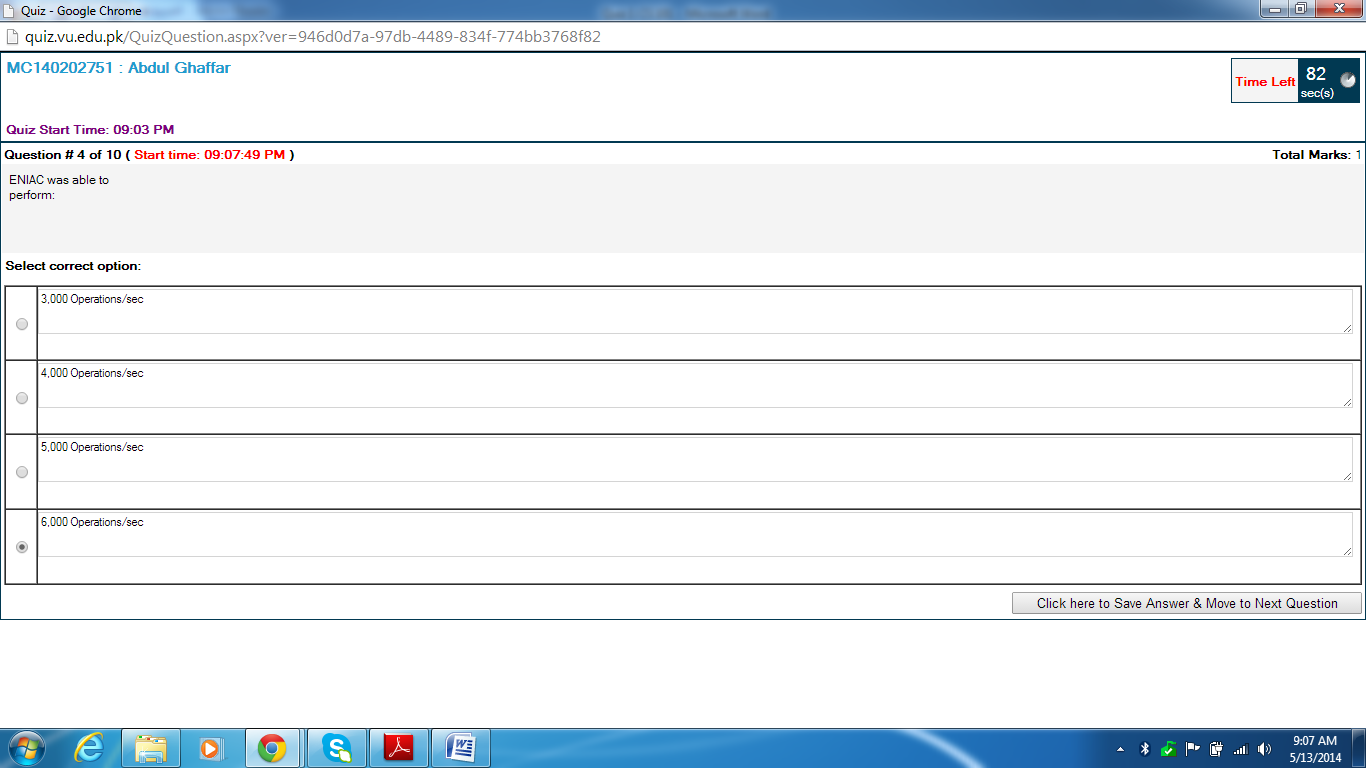 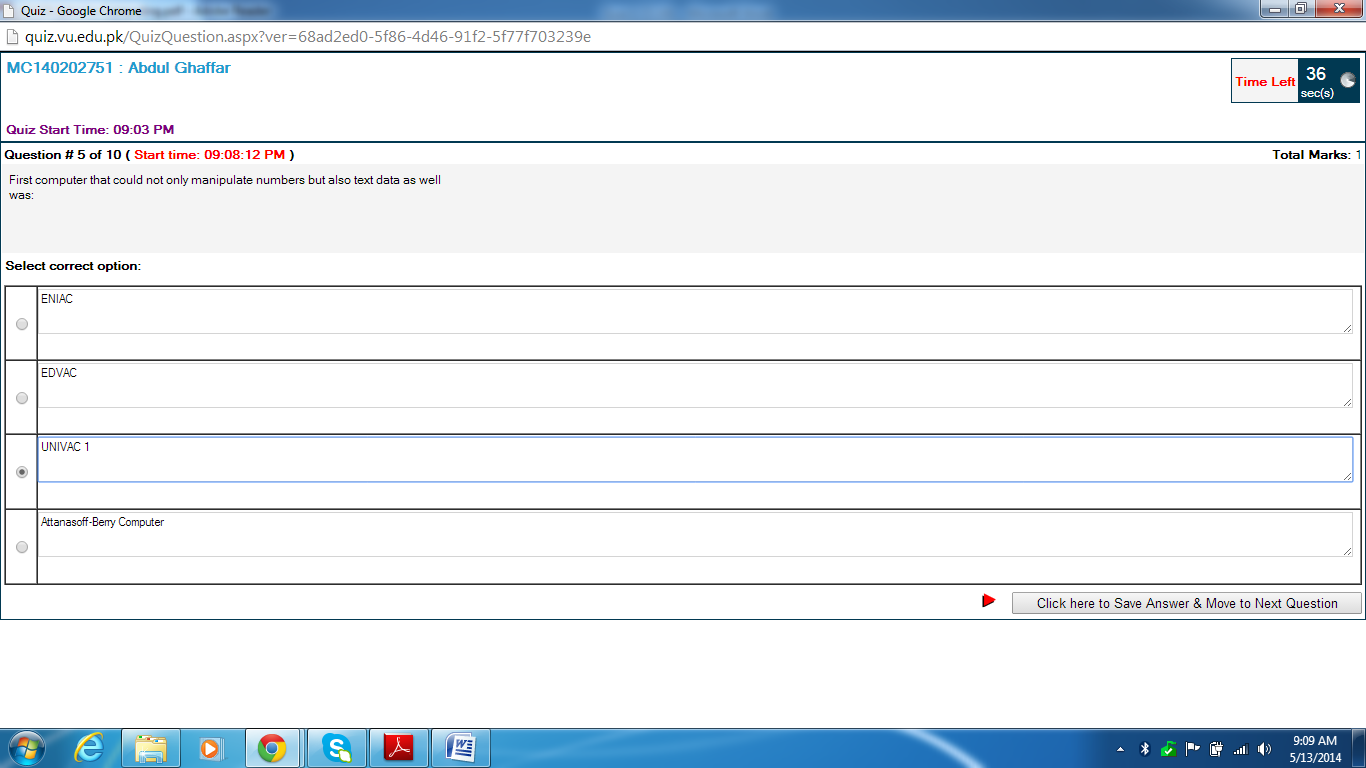 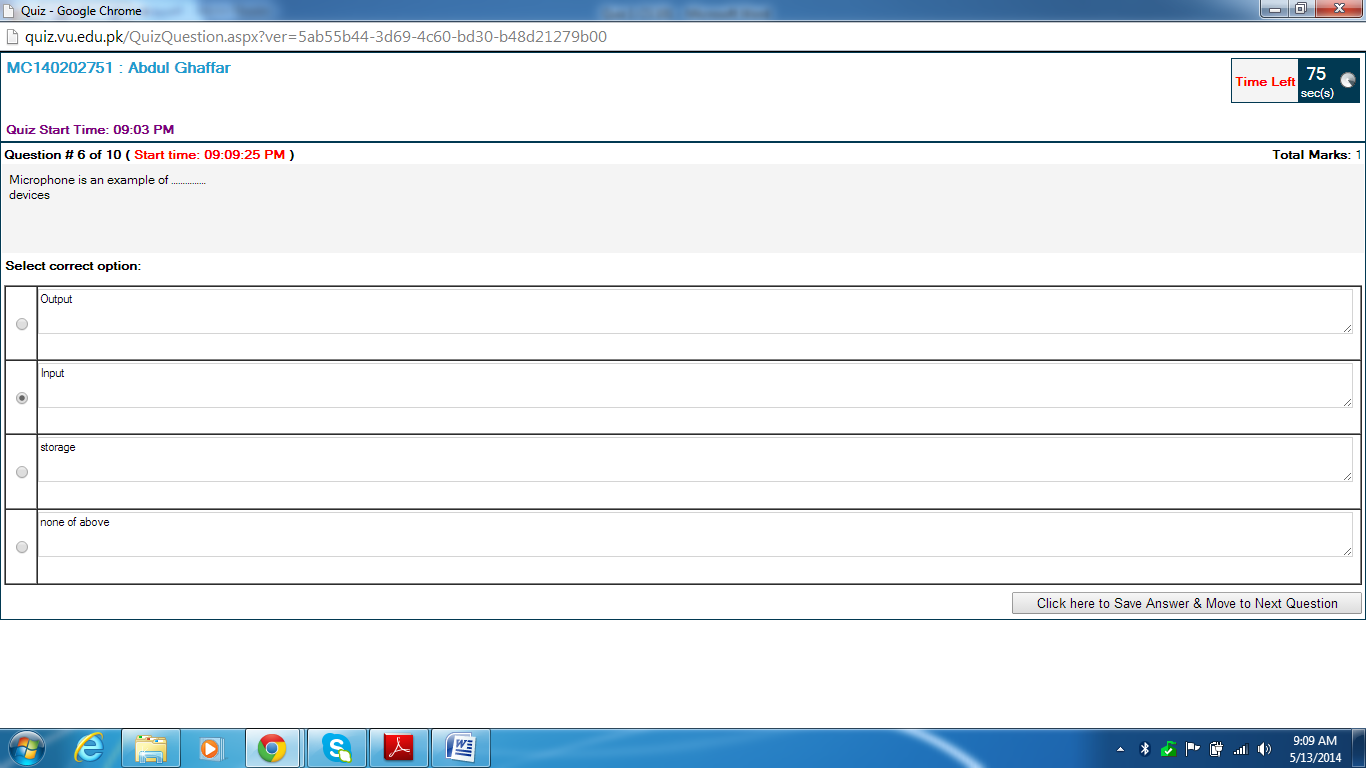 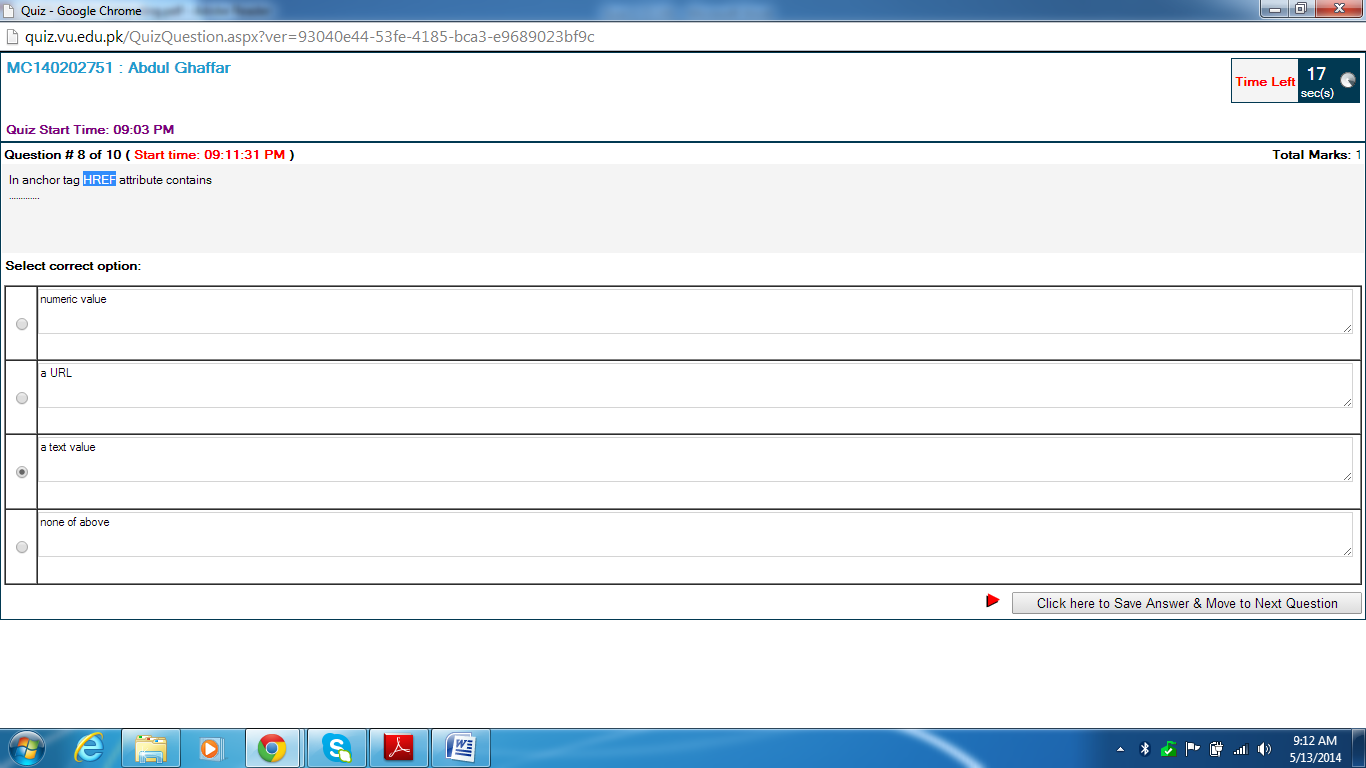 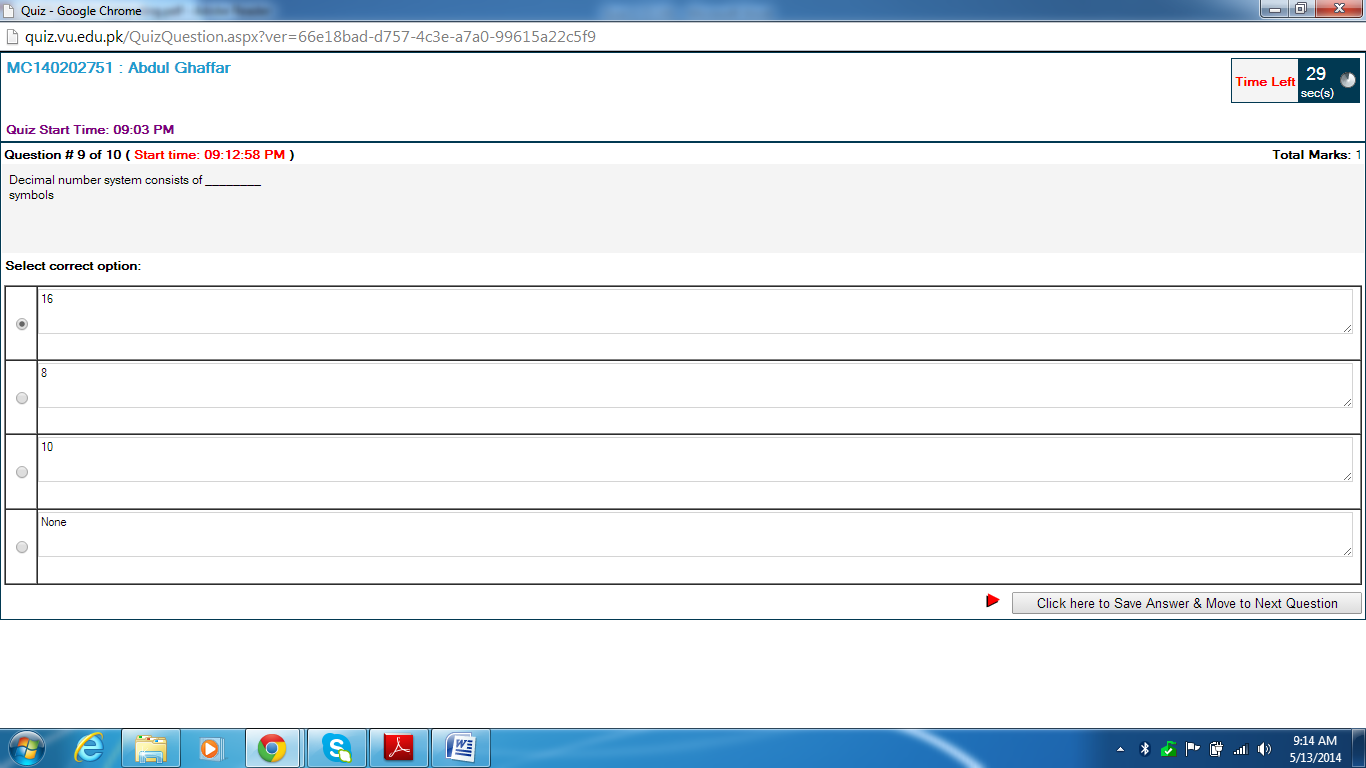 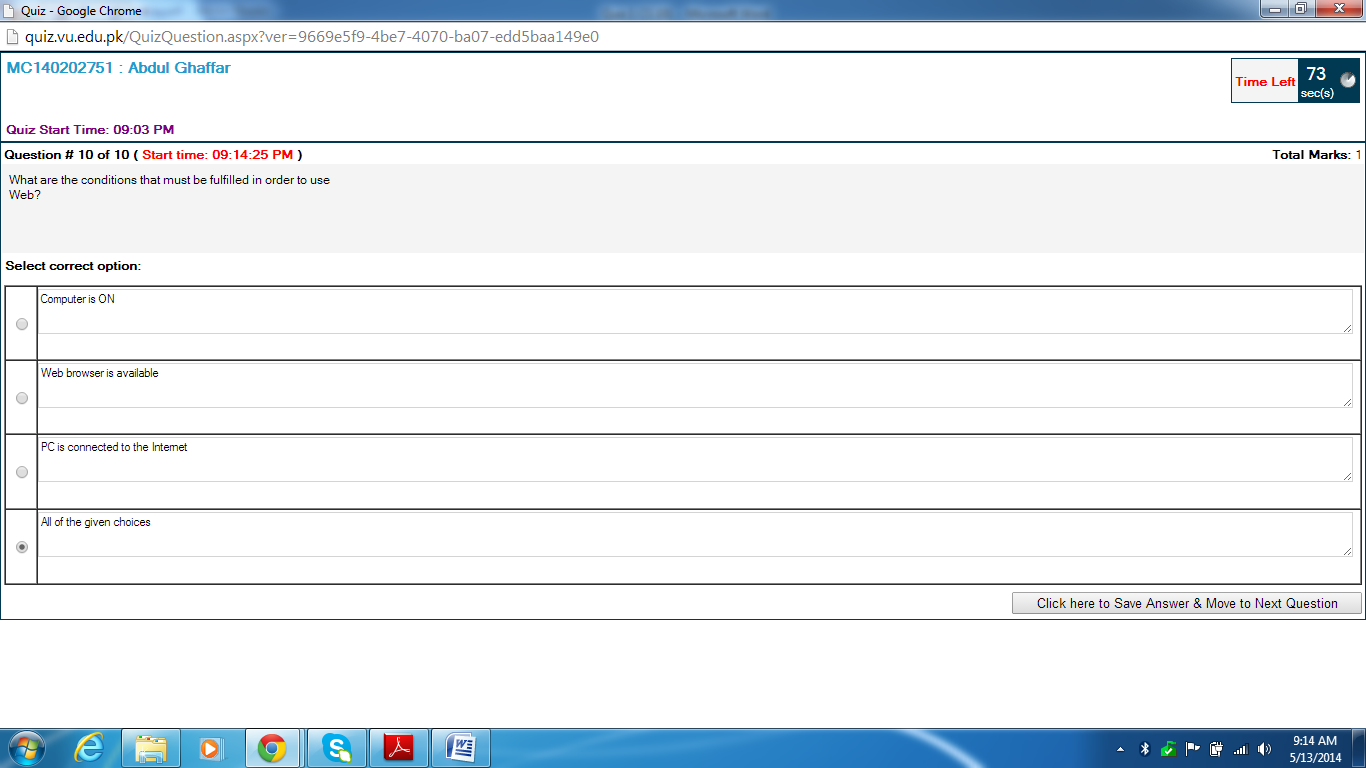 